For Seniors, By Seniors: Community Conversations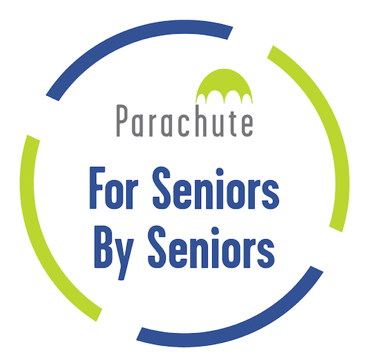 Summary of discussion at ‘Community Conversation: Home’ on September 21, 2022Watch the recording here: https://youtu.be/YeFZPib61Dw Stay up to date with the series here: https://parachute.ca/en/program/for-seniors-by-seniors-community-conversations/ The first Community Conversation session was on Sept. 21 from 12-1:30 pm (Eastern) and 55 seniors from across Canada joined the conversation. An additional 40+ seniors registered for the event and were sent the recording and an information package after the session. From information collected at registration, we know that:Most registrants reported being female (73% female; 23% male; 4% did not say)Almost half of registrants were between 71 and 80 years old (25% 71-75; 22% 76-80)Most registrants planned on joining the session from the web using a device rather than via phone audio (90% web; 5% phone; 5% I don’t know)Key themesWhat we have learned from the participants:Taking control of your own lifeBe proactive and plan ahead of time. Modify your home before an injury may happen.Move around your own home now and see what changes might need to be made.Be financially proactive for changes. Investigate potential costs and start saving.Maintain physical and mental health.Wear proper footwear. Wear shoes with grip and support and make sure they are intact.Carry your cell phone with you in case of emergency or some way to call for attention if you fall.Adapt the way you live in your own home (use the door with the best handrail, leave laundry at the top of the stairs for someone to carry down, etc.).Be aware of your medications as some can impact your ability to walk. Talk to your doctor or pharmacist. Keep things tidy and out of the way so you have a clear path.Concerns include: fear of falling if living alone, and snow removal and yard work.Home modification suggestionsBathroom:Raised toilet or raised toilet seatGrab bars in bathtub and beside toiletBathmat with rubber on the bottomWalk-in shower / bathtubWiden doorway Pedestal sinkPole to get into bath/showerAnti-slip strips in bathtub/showerStairs/Steps:Step height (risers) may be too highLandings (tread) are too narrowStair liftHandrails on either sideHandrail extension after stairs endReflector on each stepOutside:Raised garden beds at waist heightHandrails extending to garageRamps in place of stepsHandrails beside all steps/stairsOther:Possible options in converting the main floor to include a bedroom, laundry room, or larger/more accessible bathroomWider hallways Handrails in hallwaysHandrails are of graspable size and shapeNo rugs on floorNightlights throughout the homeAdjusters to help in and out / up and down from bed, couches, chairsRental considerationsSome people found that having a supportive landlord helped them complete their modifications. Here are some suggestions to help ask for modifications:Ask for items that have universal design (like a walk-in-shower) and are aesthetically pleasing. Get an assessment from an Occupational Therapist or your family doctor, then have them write a recommendation or prescription for your modifications.If these do not work consider, partial modifications that are not permanent. If none of the above work, go to your local rental board.People expressed concern about being able to afford to move if modifications were not approvedLack of information/access to resourcesHome modifications are costly. What funding is available to assist?Who to reach out to for a quote on home modifications? Who is the right person for the job? Do they know how to properly install handrails/grab bars?Need for more Occupational Therapists available to assess homes for modification suggestions.More paid & unpaid workers to assist with community resources/services.Participants and registrants were provided an information package after the event which included:Grant and funding information for home modifications, organized by province. Online information and resources related to home modifications.Information about tenants’ rights related to home modifications in Canada.Other discussion points:Cost comparisons for decision making (e.g., moving laundry to the main floor versus stair lift to the laundry room in the basement, home modifications required versus moving/downsizing).Having family or friends who check in via phone calls or in person for safety.Having family or friends who are handy to help out with modifications and/or installations.Common surgeries: knee replacement, hip replacement, pelvis replacement, corrective eye surgery, pulled shoulder, shoulder replacement.Disappointment with other living options (besides living at home).Inaccessible public spaces. Should include public input/ senior input (ageism).If living in an apartment, sometimes the elevator is not working and the stairs are difficult due to mobility issues.RecommendationsFor Older AdultsUnderstand ahead of time what modifications may be needed in your home. Engage in research in your community on how to make changes to public spaces and bring concerns to your town council or committee.Get seen right away by a physician if you have had a fall.Connect with your local Council on Aging.Connect with your local community centre on assistance with yard work and shoveling.Consider what changes may have to be done to have everything you need on the main floor (bathroom, bedroom, laundry room, etc.).Regularly check on clamp-on grab bars to ensure they are secure as they can loosen over time.Begin financial planning to ensure affordability of possible home modifications.For Government and ResourcesOlder adults need more support from government and other community resources, including:Access to funding and assistance to financially support home modifications.More accessible information on qualified individuals to complete home modifications (e.g. home assessment and renovations).Access to information where technological literacy may act as a barrier.More healthcare workers, community workers, and occupational therapists.Easier navigation through the healthcare system.More accessible public spaces for all. Allow for public input in designing and planning.Include perspectives from seniors on accessibility to further work against ageism.More accessible resources for tenants on home modifications in rental properties to reference with their landlords.Poll ResultsPoll ResultsPoll ResultsPoll 1: Have you had a fall or near fall in the past 12 months?Yes: 44%No: 49%I don’t know: 7%Poll 2: Have you considered making any home modifications to reduce your risk of falls?Yes: 55%No: 38%I don’t know: 7%Poll 3: Do you believe most falls are preventable?Yes: 74%No: 7%I don’t know: 19%